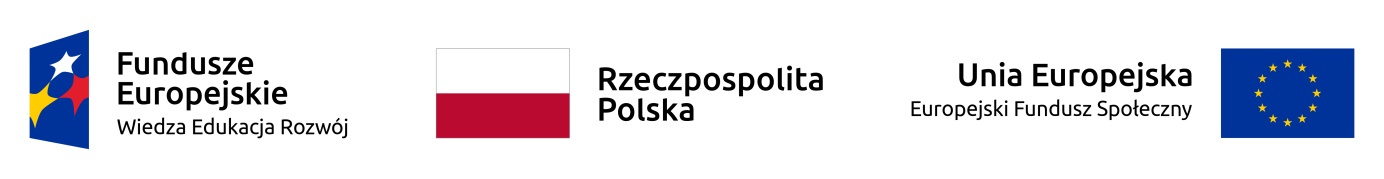 Warszawa, dn. ………………..Wniosek o przyjęcie na studium doktoranckie RadFarmZwracam się z uprzejmą prośbą o przyjęcie na Interdyscyplinarne Studium Doktoranckie RADFARM w roku akademickim  ……………….……..…....Temat pracy doktorskiej:1…………………………………………………………………………………………(temat główny)2…………………………………………………………………………………………(temat opcjonalny)Imię i nazwisko osoby wystawiającej opinię o kandydacie :1………………………………………………………………2………………………………………………………………3………………………………………………………………Z poważaniem, ………………………………….Podpis osoby składającej wniosekDecyzja:……………………………………………………………………………………………………………………………Podpis Przewodniczącego Komisji Rekrutacyjnejimię i nazwiskotelefon, e-mailnr rekrutacyjny